                                                                                                                                                  Затверджено:Директор ЗДО___________БойчукЛ.Я.ПЛАН РОБОТИП’ядицького  закладу дошкільної освіти( ясла – садока ) «Віночок»на 2023 – 2024 навчальний рік                                                                                                                                                                                                       Схвалено на педагогічній раді                                                                                                                                                                                                   П’ядицького  ЗДО«Віночок»                                                                       (протокол №1 від 31.08.2023рс. П’ядики 2023 р.Загальні відомості проП’ядицький заклад дошкільної освіти (ясла-садок) «Віночок» РОЗДІЛ І.Аналіз діяльності закладу дошкільної освіти за 2022 -2023 навчальний рікП’ядицький ЗДО «Віночок» розташований за адресою: 78254 вул.О.Мічуріна 18, с.П'ядики,.Коломийського району, Івано-Франківської області. Згідно проектної потужності розрахованний   на 105 дітей, 5 вікових груп. В умовах сьогодення організація роботи в ЗДО  потребує ретельної підготовки та підтримки з боку засновників, управління освіти й охорони здоров`я, а також міжвідомчої взаємодії з відповідними структурними підрозділами Державної служби з надзвичайних ситуацій (ДСНС). Заклад здійснює свою діяльність відповідно до Законів України «Про освіту», «Про дошкільну освіту», «Про охорону дитинства», «Про внесення змін до деяких законів України щодо державних гарантій в умовах воєнного стану, надзвичайної ситуації або надзвичайного стану» від 20.03.2022р. № 2126/9, ст.15.п.4 Закону України «Про правовий режим воєнного стану»,  Постанови Кабінету Міністрів України № 86 від 27 січня 2021 р. про зміни  до постанови Кабінету Міністрів України від 12 березня 2003р. №305 «Про затвердження Положення про дошкільний навчальний заклад», Санітарного регламенту для дошкільних навчальних закладів (затверджено наказом Міністерства охорони здоров’я України від 24.03.2016 № 234), Постанови КМУ № 305 від 24.03.2021 року «Про затвердження норм та Порядку організації харчування у закладах освіти та дитячих закладах оздоровлення та відпочинку»; Наказу МОН № 33 від 12.01.2021 року «Про затвердження Базового компонента дошкільної освіти (Державного стандарту дошкільної освіти) нова редакція»;  Листа МОН № 1/9-148 від 16.03.21 року «Щодо методичних рекомендацій до оновленого Базового компонента дошкільної освіти»; Листа МОН № 1/3845-22 від 02.04.2022р. «Про рекомендації для працівників закладів дошкільної освіти на період дії воєнного стану в Україні», «Про особливості застосування норм трудового законодавства, дистанційної форми роботи під час дії правового режиму воєнного стану», Листа МОН № 1/3378-22 від 07.03.2022р. «Про практику застосування трудового законодавства у галузі освіти і науки під час дії правового режиму воєнного стану», Листа МОН № 1/8504-22 від 27.07.2022р. «Про окремі питання діяльності закладів дошкільної освіти у 2022/2023 н.р.», Указу Президента України № 94/2021 від 12.03.21 року «Про Національну молодіжну стратегію до 2030 року»; Наказу ДСЯОУ № 01-11/71 від 30.11.2020 року «Про затвердження Методичних рекомендацій з питань формування внутрішньої системи забезпечення якості освіти у закладах дошкільної освіти»;  Розпорядження КМУ № 1233-р від 09.10.2020 року «Про схвалення Концепції Державної цільової соціальної програми національно-патріотичного виховання на період до 2025 року»; Листа МОН від 12.12.2019 №1/9-766 «Щодо комунікації з дітьми дошкільного віку з родин учасників ООС/АТО, внутрішньо переміщених осіб та організації взаємодії з їхніми батьками», листа  МОН від 12.12.2019 №1/9-765 «Щодо організації медико-педагогічного контролю на заняттях з фізкультури в закладах дошкільної освіти», листа від 19.04.2018 №1/9 – 249 «Щодо забезпечення наступності дошкільної  та початкової освіти»,  Наказу МОН № 1214 від 30.09.2020 року «Про затвердження типових програм підвищення кваліфікації педагогічних працівників закладів дошкільної освіти щодо запобігання проявам насильства»; Листа МОН № 1/9-436 від 14.08.2020 року «Про створення безпечного освітнього середовища в закладі освіти та попередження і протидії булінгу (цькуванню)»; Гранично допустимого навантаження на дитину у дошкільних навчальних закладах різних типів та форм власності (затверджено наказом МОН України від 20.04.2015 № 446),  Листа МОН №1/9-344 від 07.07.2021 «Планування роботи закладу дошкільної освіти на рік»; Листа МОН від 27.09.2010   № 1/9-666 «Про організацію роботи з дітьми п'ятирічного віку», інших нормативно-правових актів та власного Статуту.Основним завданням колективу закладу дошкільної освіти є розвиток, збереження та зміцнення фізичного і психічного здоров’я дошкільників, забезпечення якісної підготовки дітей старшого дошкільного віку до навчання в школі. Діти старшого дошкільного віку повинні досягти певного рівня розумового й емоційно–вольового розвитку, володіти розумовими операціями, вміти узагальнювати й диференціювати предмети і явища довкілля, планувати свою діяльність і здійснювати самоконтроль, тому діяльність колективу підпорядкована ефективній організації освітньої діяльності дошкільників, формуванню початків духовної культури дитини, поваги до державних символів та громадських цінностей, розширенню знань про природу рідного краю, народні ремесла, звичаї та традиції.Головна мета дошкільної освіти – створити сприятливі умови для особистісного становлення і творчої самореалізації кожної дитини, формування її життєвої компетентності. Тому пріоритетним напрямком діяльності закладу обраний гуманітарний. Проблема створення розвивального  середовища закладу дошкільної освіти  гуманітарного напрямку викликана рядом причин: недостатнім рівнем духовної, моральної, правової культури вже на етапі дошкільного дитинства; виникненням дитячої жорстокості, агресії, стресу від подій, які переживає кожен українець. Тому настає гостра необхідність широкого використання засобів етнопедагогіки, всебічного врахування умов нинішнього життя та менталітету українського народу. Змінити ситуацію в позитивному напрямку або надолужити опущене, формувати внутрішню культуру особистості – основне призначення гуманітарного напрямку.Також, враховуючи методичні рекомендації Міністерства освіти і науки України «Щодо здійснення освітньої діяльності з питань дошкільної освіти на період дії правового режиму воєнного стану», «Про забезпечення психологічного супроводу учасників освітнього процесу в умовах воєнного стану в Україні», «Щодо проведення просвітницької роботи з учасниками освітнього процесу в закладах дошкільної освіти з питань уникнення враження мінами, вибухонебезпечними предметами  та ознайомлення з правилами поводження в надзвичайних ситуаціях», спираючись на  «Пам`ятку керівника закладу дошкільної освіти щодо організації роботи з охорони праці та безпеки життєдіяльності», актуальними напрямами роботи нашого закладу залишаються наступні: організація безпечного освітнього простору в ЗДО та психологічний супровід учасників освітнього процесу.  Безпосереднє керівництво діяльністю закладу дошкільної освіти здійснює керівник Бойчук Л.Я., яка організовує та контролює  роботу всіх служб наказами різного характеру. Книги кадрових наказів, наказів з основної та адміністративно – господарчої діяльності ведуться окремо. Розробка заходів щодо виконання рішень колегій, нормативних та інших документів ведеться своєчасно. На основі аналізу освітньої  роботи визначаються проблемні завдання колективу, формуються теми нарад при керівнику.У  2022 – 2023 навчальному  році у закладі дошкільної освіти виховувалась 99 дітей. У  закладі  функціонувало 5  груп. Із них:  1 група раннього  віку,  1  група  молодшого  дошкільного  віку,   1 група  середнього дошкільного  віку, 2 групи старшого дошкільного віку. Відомості про кількість груп, вихованців, працівників подані в таблиці 1.Таблиця 1Упродовж 2022-2023 навчального року педагогічний колектив закладу дошкільної освіти працював над такими пріоритетними завданнями:1.Формувати активну життєву позицію щодо збереження та зміцнення здоров’я дітей в світлі вимог нової редакції Базового компонента дошкільної освіти та оновленої програми «Українське дошкілля», «Впевнений старт».2. Продовжити роботу з формування в дітей стилю повсякденного життя, що відповідає потребам сталого розвитку людства,  шляхом створення розвивального середовища, впровадження  інноваційних технологій, альтернативних методик.                                   3.Формувати основи патріотичного виховання дітей під час різних видів діяльностіОсвітній процес у дошкільному закладі забезпечували 11 педагогічних працівників, у тому числі: керівник, 1 музичний керівник,  9 вихователів.Освітній рівень поданий у діаграмі  1.Діаграма  1         З метою реалізації головних завдань адміністрацією   закладу, на основі діагностики самооцінки педагогів та оцінки адміністрації, був переглянутий рівень професійної майстерності педагогів, сплановані різні форми методичної роботи з кадрами, які забезпечили необхідний рівень знань, умінь та навичок у досягненні мети. Протягом навчального року підвищили свій професійний рівень на курсах при КОІППО Остафійчук О.Р., Мартинюк Г.Д., Грищук О.С., які були про атестовані у 2023 році.З  метою виявлення професійного розвитку педагогів та їх професійної майстерності, атестація педагогів здійснювалась на основі комплексної оцінки рівня кваліфікації, педагогічної майстерності, результатів педагогічної діяльності педагогічних працівників шляхом проведення аналізу освітнього  процесу: перегляди відкритих занять, режимних моментів, роботи з батьками тощо. Згідно з графіком проведення атестації вивчалася система роботи вихователів, проводились співбесіди з педагогами із питань самоосвітньої діяльності, вивчалась документація, проводився моніторинг  серед колег, вихованців, батьків. Педагогічні працівники залучались до активних форм методичної роботи: виступи на педагогічних радах, участь у семінарах, майстер класах, ділових іграх тощо.  За підсумками атестації в 2023 році атестувалось 3 педагога. За результатами атестації:  Остафійчук О.Р., вихователю, присвоєна кваліфікаційна категорія «спеціаліст І категорії», Грищук О.С., та Мартинюк Г.Д.,вихователі, підтверджений раніше присвоєний 11 тарифний розряд.Фаховий рівень педагогів поданий у діаграмі  2. Діаграма 2Підвищенню професійної компетентності педагогів та результативності освітньої  роботи з дітьми дошкільного віку сприяла активна участь педагогів  закладу дошкільної освіти  в методичній роботі. Вихователі всіх груп систематично відвідували онлайн консультації , вебінари та онлайн лекції, у тому числі присвячені особливостям роботи під час дії правового режиму воєнного стану, навчанню практикам з надання першої медичної допомоги у разі поранення та психологічної підтримки. Зміст освітнього  процесу в дошкільному  закладі визначався Базовим компонентом дошкільної освіти й реалізувався через програму розвитку дитини дошкільного віку «Українське дошкілля» та частково «Впевнений старт»З метою поліпшення якості освітнього процесу в роботі з дітьми педагогічні працівники використовували парціальні програми:  з основ здоров’я та безпеки життєдіяльності дітей віком від 3 до 6 років «Про себе треба знати, про себе треба дбати»; програму художньо-естетичного розвитку дітей раннього та дошкільного віку  «Радість творчості»; програму з фізичного виховання дітей раннього та дошкільного віку «Казкова фізкультура».Крім вищезазначеного програмового забезпечення, при організації роботи з дітьми дошкільного віку педагоги ЗДО керувались  Переліком навчальної літератури, рекомендованої Міністерством освіти i науки України для використання у дошкільних навчальних закладах у 2022/2023 навчальному році, затвердженим наказом МОН від 14.09.2022р. № 1/10686-22 .        Протягом 2022-2023 навчального року працювали такі методичні структури: педагогічна рада,співбесіди, консультації, відкриті заняття  вихователів,  наради при директору.        Основним акцентом  у освітньо - виховній роботі закладу є максимальна гуманізація педагогічного процесу: вихователі мають  змогу самостійно обирати тему самоосвіти та інноваційну технологію; дітям було надано можливість для розвитку здібностей через оновлення та створення ігрових осередків у групах.        У своїй діяльності вихователі враховували інтереси, можливості i потреби дітей, користуючись нововведеннями, розглядаючи різноманітні варіанти співвідношень зміст в змісті, технологіях, організацій освітньо-виховного процесу, створюючи просторове предметно-розвиваюче середовище для кожної дитини.       Основною формою організованої навчальної діяльності дітей дошкільного віку у нашому закладі є заняття яке складається з різних розділів програми. Вихователі планують та проводять індивідуальні групові форми  організації, тематичні, комплексні, комбіновані, підсумкові та інші.     Головною метою роботи колективу закладу дошкільної освіти є виховання дитини, здатної продовжувати навчання впродовж усього життя, досягати успіху, правильно будувати своє життя, зміцнювати та берегти  здоров’я малюків. Адже саме у цьому віці у дитини формуються основи здорового способу життя, норми безпечної поведінки, виховання  дитини в дусі відповідального ставлення до власного здоров’я.В закладі   дошкільної  освіти було проведено Тиждень безпеки дорожнього руху. Педагоги знайомили вихованців із правилами поведінки на дорогах, у громадському транспорті, виховували дбайливе ставлення до свого здоров’я і життя. До закладу були запрошені представники патрульної поліції, які  познайомили дітей зі знаками, розміткою на дорогах, розглядали ситуації, які можуть виникнути на дорогах і тротуарах. А також прийняли участь у розвазі   «Правила дорожні знай – про безпеку пам’ятай».В жовтні 2022  року у зв’язку з проведенням цілеспрямованої роботи щодо профілактики травматизму, з метою вивчення та дотримання правил поведінки під час виявлення підозрілого предмету, для просвітницької роботи з дітьми із питань мінної безпеки, збільшення відчуття захищеності в учасників освітнього процесу, виховання поважного ставлення до безпеки людини, формування в підростаючого покоління світоглядних те естетичних основ здорового способу життя, підняття рівня інформаційно – просвітницької роботи з питань забезпечення безпечної життєдіяльності дошкільників  в ЗДО проведено Тиждень знань з основ безпеки життєдіяльності.  	Вже стало доброю традицією у ЗДО проводити ряд свят:  осінні , новорічні,весняні які завжди дарують дітям багато позитивних емоцій.Педагоги закладу  продовжують вивчати  Базовий компонент дошкільної освіти. Проблема інтелектуального розвитку дітей дошкільного віку в усі часи була актуальною.  Найбільш сприятливий період для розвитку інтелекту дитини – це вік від народження до шести-семи років. Це той час, коли дорослим необхідно розвивати пам’ять, мислення, сприймання, увагу, уяву дитини.  	Педагоги граючись проговорили чинники успішної активізації мисленнєвої діяльності дітей; пригадали, що таке особистісно-орієнтований підхід, особиста сфера дошкільника.В дошкільному віці закладається фундамент інтелектуального, соціального, емоційного, особистісного розвитку людини. І саме дошкільна освіта має розпочинати створювати основу для подальшого розвитку критичного мислення дітей. В  лютому колектив закладу приєднався до заходів до Дня Єднання. З  вихованцями закладу було проведено цього дня різноманітні заходи.   День матері — міжнародне та локальне свято на честь матері сім’ї, а також материнства, материнських зв’язків та впливу матерів у суспільстві.  Цього дня разом із ліцеєм  було проведено в Будинку культури  захід.  Всесвітній день вишиванки — міжнародне свято, яке покликане зберегти споконвічні народні традиції створення та носіння етнічного вишитого українського одягу. Дата проведення— щорічно відзначається у третій четвер травня. Свято є самобутнім і самодостатнім, не прив'язане до жодного державного чи релігійного. У цей день кожен охочий міг долучитись до свята. Вихованці та колектив ЗДО  долучились до цього чудового свята національної єдності, одягнувши найкращі вишиванки, віночки та інші елементи традиційного одягу.В квітні  проведений тематичний тиждень з основ безпеки життєдіяльності, під час якого діти поповнили знання  щодо безпеки власного здоров’я, дізналися як захистити себе у надзвичайних ситуаціях, як поводити себе із вибухонебезпечними предметами та виявленими підозрілими предметами. Діти старшого дошкільного віку позмагалися на веселих стартах «Безпечно – небезпечно», «Безпечна стежинка».В травні в закладі пройшов «Тиждень дорожнього руху», під час якого маленькі учасники дорожнього руху вивчали знаки та правила. На достатньому рівні проводилися традиційні щорічні заходи: «Тиждень безпеки дитини», «Тиждень знань з основ безпеки дитини», «Місячник цивільного захисту», під час яких мали місце цікаві форми роботиз дітьми, батьками, працівниками з різних розділів безпеки життєдіяльності.	Методична робота в ЗДО має цілісну систему дій і заходів, спрямованих на підвищення кваліфікації, професійної майстерності, розвиток творчого потенціалу кожного педагогічного працівника для поліпшення ефективності освітнього процесу в цілому. Методична робота реалізується як через традиційні (колективні та індивідуальні), так і через нетрадиційні форми. Колективні (групові) форми методичної роботи використовуються з метою вироблення єдиного підходу до вирішення певних проблем, обговорення актуальних питань щодо організації освітнього  процесу, аналізу результатів колективної діяльності, вивчення й поширення кращого педагогічного досвіду.У закладі створений  сприятливий  мікроклімат для роботи педагогів  в інноваційному напрямку. Педагоги застосовують сучасні форми і методи педагогічної діяльності, враховують у своїй роботі індивідуальні особливості дошкільників, самовдосконалюються, підвищують свій професійний рівень, враховуючи дію військового правового стану. У роботі з дітьми застосовуються елементи та методи ТРВЗ, М. Монтессорі, С.Русової.   Ми намагаємося створити максимальні умови для комфортного перебування дитини в закладі дошкільної освіти, а саме педагогічним, медичним та обслуговуючим персоналом ЗДО укомплектований повністю, педагоги постійно підвищують свій професійний рівень на курсах підвищення кваліфікації при ІОІППО та проходять атестацію відповідно перспективного графіку, із року в рік поповнюється матеріальна база закладу, не дивлячись на військовий стан. У відповідності до інтересів, запитів, потреб щодо підвищення рівня професійної майстерності педагоги систематично відвідували методичні об’єднання, базові дошкільні заклади, семінари, курси підвищення кваліфікації з обов’язковим наступним обговоренням у педагогічному колективі найбільш актуальних науково-теоретичних, психолого-педагогічних проблем виховання та розвитку дітей раннього, молодшого, середнього, старшого дошкільного віку, методичних знахідок передової практики.         Для безпечного перебування вихованців та персоналу у закладі облаштовано спортивна кімната  під укриття.  Щоб діти мали змогу продовжувати відвідувати заклад в укритті зроблено капітальний ремонт, також є генератори на випадки вимкнення світла, Wi-fi, ,  запаси технічної й питної води. У  приміщенні облаштувано вбиральню,  медичний куточок – усе заради безпеки вихованців дитсадка та їхніх наставників. Укриття повністю відповідає усім санітарно-гігієнічним нормам.          Аби в укритті було не так сумно, працівники закладу власними силами розмалювали стіни  створили для малечі справжнє освітньо-розважальне середовище: є куточок для відпочинку, зображувальної та ігрової діяльності..Педагогічний колектив творчо вирішував питання облаштування належного розвивального середовища і у групових приміщеннях. Розвивальне  середовище закладу забезпечує максимальний психологічний комфорт кожної дитини, дозволяє вирішувати педагогам конкретні освітні завдання, залучаючи дітей до процесу пізнання, розвиваючи допитливість, комунікативні здібності, забезпечує гармонійні відносини між дитиною та навколишнім світом, сприяє розвиткові природної цікавості дитини до пізнання світу, спонукає дітей до індивідуальних і колективних ігор.У всіх групових приміщеннях створені осередки, які допомагають забезпечити максимальну емоційну зручність, насичують життя дітей позитивними емоціями, зміцнюють нервові сили, волю, гармонійно поєднують психічне та фізичне навантаження дитини з відпочинком. Це естетично оформлені та зручно розміщені центри: розвиваючої активності дітей;соціально - комунікативного напряму;пізнавально-інтелектуального напряму;мовленнєвого напряму;художньо - естетичного напряму;фізкультурно-оздоровчого напряму;ігровий куточок;куточок усамітнення або відпочинку.Аналіз стану роботи з патріотичного виховання свідчить про те, що в  закладі дошкільної освіти створені належні умови для її реалізації. В загальнодоступному естетичному місці закладу розміщена державна символіка, яка служить надійною основою формування громадянських рис особистості, її патріотизму, національної свідомості. У  групах створені осередки народознавчого спрямування. Важливим напрямом патріотичного виховання у  ЗДО  є прилучення дітей до народознавства - вивчення культури, звичаїв рідного народу шляхом ознайомлення з характерними ознаками побуту українців. Протягом року педагоги ознайомились з різними видами нетрадиційного оздоровлення дітей, використовували в роботі з вихованцями проведення дихальної гімнастики,  вправ для розвитку дрібної моторики рук, для профілактики плоскостопості, психогімнастику. Результати оздоровлення дітей в умовах дошкільного закладу дали позитивні зміни в зміцненні здоров’я вихованців. Слід зауважити, що значна увага надавалась профілактиці простудних захворювань в осінньо-зимовий період. У групах під час їжі вживалися цибуля.Важливим моментом організації фізичного виховання є співпраця педагогічного колективу з родинами вихованців, просвітницька робота з батьками. Протягом навчального року Наталія Дмитрівна надавала індивідуальні консультації батькам щодо організації фізичного виховання дітей вдома. Радила батькам, враховуючи індивідуальні фізичні якості дитини, відвідувати спортивні секції для подальшого розвитку фізичних якостей.		  Під час організації життєдіяльності дітей у закладі  дошкільної освіти використовувались такі основні форми організації дітей: спеціально організована навчальна діяльність (заняття), ігри, самостійна діяльність дітей (художня, рухова, мовленнєва, ігрова, трудова, дослідницька та інші), індивідуальна робота, спостереження, екскурсії, свята та розваги, гуртки тощо. В залежності від віку дітей, педагогічної мети, матеріально-технічного забезпечення групи, професійної майстерності педагога вони організовувалися фронтально, підгрупами чи індивідуально.Провідною у дошкільному віці є ігрова діяльність. Гра використовувалась в освітньому  процесі дошкільного закладу як самостійна форма роботи з дітьми та як ефективний засіб і метод розвитку, виховання і навчання в інших організованих формах. Пріоритет надавався творчим іграм (ігри-драматизації, інсценівки, сюжетно-рольові ігри) та іграм з правилами (дидактичні, рухливі, хороводні). Але педагоги мало звертали уваги на емоційний стан дітей під час театралізованих ігор. Особливої уваги надавали таким формам організації життєдіяльності дошкільника, як його самостійна діяльність та індивідуальна робота. Самостійна діяльність дітей організовувалася в усіх вікових групах щодня в першій та другій половині дня. Протягом дня поєднувались різні за змістовою направленістю її види (художня, рухова, мовленнєва, трудова, дослідницька та ін.) та поступово залучалися до участі в них всі діти даної групи. Зміст та рівень самостійної діяльності дітей залежав від їхнього досвіду, запасу знань, умінь і навичок, рівня розвитку творчої уяви, самостійності, ініціативи, організаторських здібностей, а також від наявної матеріальної бази та якості педагогічного керівництва. Організоване проведення самостійної діяльності дітей забезпечувалось як безпосереднім, так і опосередкованим керівництвом з боку вихователя.Індивідуальна робота, як самостійна організаційна форма, проводилася з дітьми всіх вікових груп у вільні години (під час ранкового прийому, прогулянок тощо) у приміщеннях і на свіжому повітрі. Вона організовувалася з метою активізації пасивних дітей, надання додаткових знань окремим дітям (новеньким, тимчасово переміщеним дітям, тим, що часто пропускають заклад через хворобу, інші причини та гірше засвоюють програмовий матеріал під час фронтальної роботи).В закладі організована робота з дистанційного  супроводу батьків у вихованні та навчанні дітей. У пригоді стали сторінки сайту закладу дошкільної освіти, електронне листування, онлайн-спілкування у закритій групі в соціальних мережах тощо. Вихователі дошкільного навчального закладу постійно поновлювали інформації в батьківських куточках, залучали батьків до організації освітньо-виховного процесу. Вдало проходили спільні виставки робіт батьків і дітей за різними темами, конкурси малюнків, спільні свята та розваги. Протягом року проводились спільні заходи та виставки.Також педагоги інформували батьків щодо організації безпечних умов у закладі під час повітряної тривоги та інших небезпек. Часто корисними інструментами спілкування були: електронна пошта,  чат , соціальні мережі Telegram та Viber. Найпоширенішою практикою  в педагогів було  створення в соціальній мережі Viber групи для батьків, де вони ознайомлювали батьківський колектив з організацією дозвілля дітей, режимом роботи, нагадували батькам протоколи безпеки на випадок повітряної тривоги, евакуації до укриття, надавали корисні поради як зайняти дитину під час вимкнення світла, ознайомлювали з головними правилами інформаційної безпеки під час військового стану і т.д.Невід’ємна складова змісту освітнього  процесу  - розумове виховання. Для його здійснення застосовувалися як повсякденне життя дитини, так і спеціально організована навчальна діяльність у формі занять з мовленнєвого розвитку, ознайомлення з довкіллям  і природою, навчання елементів грамоти та логіко-математичного розвитку, на яких поєднувалися пізнавально-розвивальна робота з різних розділів програми.Головним пріоритетом у практиці роботи закладу дошкільної освіти на сучасному етапі є співпраця з родиною: допомога у подоланні негативних наслідків травмуючих подій та адаптації до нових обставин їхнього життя, організація емоціно-підтримувальної мовленнєвої комунікації з батьками, гуманізація стосунків між членами родини та працівниками дошкільного закладу, активне залучення сім’ї до освітнього процесу. Батьки є основними замовниками та координаторами роботи дошкільного закладу. Заклад дошкільної освіти  працює в тісному зв’язку з сім’ями вихованців. 	Колектив ЗДО проводить систематичну роботу з батьками щодо розвитку, виховання, навчання дітей дошкільного віку в родині відповідно до річного плану роботи закладу дошкільної освіти..  Вихователями проводиться моніторинг успішності випускників.  На підставі бесід із учителями та практичними психологами  шкіл було встановлено, що більшість випускників дошкільного закладу успішно адаптуються до шкільних умов,  мають достатній та високий рівень знань.В закладі особлива увага приділялась проблемі виховання дітей старшого дошкільного віку та формуванню шкільної зрілості. Вдало організовували інтегровані розвивально-пізнавальні заняття з дітьми старшого дошкільного віку Наталія Павлюк, Галина Мартинюк, Оксана Прислупська, Вікторія Боледзюк.На протязі 2022-2023 навчального року проводився моніторинг розвитку успішності дітей  за Базовим компонентом дошкільної освіти  у всіх дошкільних групах.  За результатами  підведені підсумки моніторингу, складені зведені таблиці.. Моніторингом охоплено 89 дітей  – 5 групи. Показники засвоєння Базового компоненту дошкільної освіти подані в таблиці 6Таблиця 6Результати моніторингу свідчать, що потребують додаткової роботи такі напрямки: дитина в соціумі,  дитина у світі культури, дитина в сенсорно-пізнавальному розвитку і мовлення дитини.В закладі на протязі навчального року проводився моніторинг педагогічної діяльності педагогів, оскільки  соціально-економічні та суспільно-політичні зміни, що відбуваються в державі на сучасному етапі, модернізація освітньої системи все гостріше ставлять питання про рівень знань і умінь вихователя. Нині гостро відчувається потреба в людях компетентних, професіональних, здатних працювати продуктивно і творчо. Важливим завданням методичної служби закладу  є здійснення цілеспрямованого відбору здатних творчо працювати вихователів; створення максимально сприятливих умов для інтелектуального, духовного, морального-естетичного, професійного, наукового розвитку вихователя; надання можливості реалізувати творчі індивідуальні здібності, власний потенціал. Аналіз  моніторингу діяльності педагогічних працівників свідчить, що педагоги: Павлюк Н.В., Боледзюк В.М. приймали активну участь у житті закладу, підвищували свою професійну діяльність, використовували в роботі з дітьми нові шляхи та методи навчання та виховання дошкільників враховуючи особливості військового стану.   Заклад забезпечений  мультимедійною технікою,  1-ноутбуком. 86 % працівників закладу володіють ІКТ.Організація харчування дітей у дошкільному закладі здійснювалася на підставі законів України «Про дошкільну освіту», «Про охорону дитинства», «Про дитяче харчування»,   Постанови КМУ № 305 від 24.03.2021 року «Про затвердження норм та Порядку організації харчування у закладах освіти та дитячих закладах оздоровлення та відпочинку»; постанови Кабінету Міністрів України від 22.11.2004 №1591 «Про затвердження норм харчування у навчальних закладах», наказів МОЗУ і МОНУ від 01.06.2005 № 242/329 «Про затвердження Порядку організації харчування дітей у навчальних та оздоровчих закладах», від 15.08.2006 № 620/563 «Щодо невідкладних заходів з організації харчування дітей у дошкільних, загальноосвітніх, позашкільних навчальних закладах», Інструкції з організації харчування дітей у дошкільних навчальних закладах», затвердженої наказом МОНУ та МОЗУ від 17.04.2006 № 298/227 (із змінами), постанови КМУ № 305 від 24.03.2021 року «Про затвердження норм та Порядку організації харчування у закладах освіти та дитячих закладах оздоровлення та відпочинку».Харчування в дошкільному закладі  3-х разове. Керівник  дотримується грошових норм харчування дітей.  Дітям з багатодітних сімей надається пільга по харчуванню у розмірі 50 % від вартості харчування на день; дітям з малозабезпечених сімей та дітям-інвалідам – 100%; дітям, члени родин яких є учасниками військових дій та дітям загиблих батьків під час АТО – 100%. Пільги надаються відповідно до рішень виконавчого комітету ради та на підставі поданих батьками заяв і документів на право отримання пільги. Дотримання норм харчування здійснюється в межах відповідних бюджетних призначень. Вибірка основних продуктів харчування відповідає фінансуванню. Затверджені натуральні норми харчування в середньому виконуються на 66 %.Організація медичного обслуговування дітей в закладі дошкільної освіти  здійснюється відповідно до Закону України «Про дошкільну освіту», Порядку медичного обслуговування дітей у дошкільному навчальному закладі, затвердженого постановою КМУ від 14.06.2002 № 826), наказу МОЗ і МОН України від 30.08.2005 № 432/496 «Про вдосконалення організації медичного обслуговування дітей у ДНЗ», Положення про медичний кабінет ДНЗ, затвердженого наказом МОЗ і МОН України 30.08.2005 № 432/496).Відповідно до ст.34 Закону України «Про дошкільну освіту» у закладі  дошкільної освіти  організовано безоплатне медичне обслуговування. У закладі функціонуємедичний кабінет та ізолятор.Медичний кабінет забезпечений лікарськими засобами для надання невідкладної медичної допомоги, обладнанням медичного призначення, укомплектовані меблями згідно з вимогами наказу МОЗУ від 30.08.2005 № 432/496 «Про удосконалення організації обслуговування дітей у дошкільних навчальних закладах». Сестра медична старша веде  обліково-звітну та медичну документацію у порядку, встановленому МОЗ України; систематично здійснює облік медичного обладнання,  лікарських засобів та виробів медичного призначення, імунобіологічних препаратів, дотримується правил і термінів їх зберігання та використання, забезпечує  їх своєчасне поповнення.Медичне обслуговування дітей закладу забезпечує сестра медична старша Тарновецька Н.Д.  У своїй роботі сестра медична старша керуються чинним законодавством, нормативно-правовими актами органів охорони здоров’я та освіти.Медичною  сестрою у інформаційних куточках груп оформлені санітарні бюлетені, у яких розміщується різноманітна інформація щодо збереження здоров’я дитини в родині, правила надання першої медичної допомоги при пораненні, організації раціонального харчування, загартування дитячого організму, пам’ятки про профілактичні заходи щодо попередження захворювань дітей на інфекційні хвороби. Складовою міцного здоров’я дітей є раціональне харчування, яке забезпечене необхідною кількістю білків, жирів та вуглеводів для нормального росту і розвитку всіх органів і систем дитячого організму. Для цього було складено орієнтовне чотиритижневе меню на зимовий, весняний, літній та осінній періоди року. Питання раціонального харчування розглядалися на нараді при керівнику, батьківських зборах, в інформаційних куточках для батьків розміщувалися рекомендації щодо організації харчування дітей вдома. Систематично та планово здійснювався контроль за організацією харчування дітей адміністрацією дошкільного закладу.Упродовж року відбулися зміни в матеріально-технічній базі  закладу дошкільної освіти. Придбані іграшки відповідно до віку дітей, атрибути для проведення сюжетно-рольових ігор, сенсорні та настільні ігри, спортивні ігри, методичні посібники, дидактичний матеріал відповідно Примірного переліку ігрового та навчально-дидактичного обладнання для закладів дошкільної освіти, затверджений Наказом МОН. Проведений косметичний ремонт  пральні , кухні, всіх груп. Здійснена перевірка та перезарядка вогнегасників, чистка вентиляційної системи, вагів. Зроблено  ремонт приміщення укриття, закуплений генератор на випадки вимкнення світла, Wi-fi.  Підготовлена  опалювальна  система до осінньо-зимового періоду. Виконаний замір опору заземлення  електрообладнання пральні та харчоблоку. Проведені гідропневматичні випробування системи опалювання. 	Придбано на харчоблок: терки, кухонний інвентар, баняк, посуд для гру, лотки для харчових продуктів. Утримання та облаштування будівлі і території закладу відповідає санітарним нормам устрою й утримання дошкільних закладів. Територія закладу має естетичний вигляд, достатньо озеленена, повністю огороджена. Обладнання майданчиків частково підтримується у належному стані, але на жаль гірку на потрібно переробити. Упродовж всього навчального року активізувалась робота над підтриманням іміджу ЗДО: На сайті та в групах соціальних мереж ЗДО постійно висвітлювались актуальні  проблеми освітнього процесу : безпека життєдіяльності дітей, мінна безпека, як заспокоїти дітей під час вибухів, як надавати першу психологічну допомогу, зміцнення матеріально-технічної бази, організацію харчування,  медичне обслуговування дітей дошкільного віку, організація роботи ЗДО в умовах воєнного стану. Аналіз діяльності закладу за 2022\2023 навчальний рік показав, що  колектив садочка під умілим та виваженим керівництвом директора Л.Я.Бойчук працював, весь час удосконалюючи освітній і управлінський процес, успішно коригуючи механізм взаємодії всіх його учасників. Деякі поставлені завдання виконані не повністю у зв’язку  з  воєнним станом.  В роботі закладу дошкільної освіти  залишаються  такі недоліки: кращої організації потребує робота по облаштуванню осередків для сюжетно-рольових ігор в укритті;відсутній якісний швидкісний інтернет у деяких групових приміщеннях;недостатній рівень самоосвіти окремих педагогів та участі у проведенні методичних заходів;не всі педагоги на належному рівні володіють ІКТ та впроваджують інформаційно-комунікаційних технологій у практику роботи з дітьми;недостатньо уваги приділяється системному підходу до виховання свідомого громадянина України; не приділялось достатньої уваги  формуванню соціально-економічної компетентності дітей, елементарних економічних уявлення дітей старшого дошкільного віку як  складової у підготовці до успішного навчання в умовах Нової української школи.Відповідно до виявлених досягнень, недоліків, запитів батьків та державних вимог, заклад ставить перед собою на новий навчальний рік частково нові основні завдання.ЗАВДАННЯ НА 2023/2024 НАВЧАЛЬНИЙ РІК Виходячи з аналізу освітньої і методичної роботи в 2022/2023 навчальному році, враховуючи досягнення і перспективи розвитку, спираючись на вимоги Законів України «Про освіту», «Про дошкільну освіту», «Про охорону дитинства», «Про внесення змін до деяких законів України щодо державних гарантій в умовах воєнного стану, надзвичайної ситуації або надзвичайного стану» від 20.03.2022р. № 2126/9, ст.15.п.4 Закону України «Про правовий режим воєнного стану», Постанови Кабінету Міністрів України № 86 від 27 січня 2021 р. про зміни  до постанови Кабінету Міністрів України від 12 березня 2003р. №305 «Про затвердження Положення про дошкільний навчальний заклад», Санітарного регламенту для дошкільних навчальних закладів (затверджений наказом Міністерства охорони здоров`я України від 24.03.2016 № 234), Листа МОН № 1/3845-22 від 02.04.2022р. «Про рекомендації для працівників закладів дошкільної освіти на період дії воєнного стану в Україні», «Про особливості застосування норм трудового законодавства, дистанційної форми роботи під час дії правового режиму воєнного стану», Листа МОН № 1/3378-22 від 07.03.2022р. «Про практику застосування трудового законодавства у галузі освіти і науки під час дії правового режиму воєнного стану», Листа МОН № 1/8504-22 від 27.07.2022р. «Про окремі питання діяльності закладів дошкільної освіти у 2022/2023 н.р.»,  Листа  МОН від 12.12.2019 №1/9-765 «Щодо організації медико-педагогічного контролю на заняттях з фізкультури в закладах дошкільної освіти», листа МОН  від 19.04.2018 №1/9 – 249 «Щодо забезпечення наступності дошкільної  та початкової освіти),  Постанови КМУ № 305 від 24.03.2021 року «Про затвердження норм та Порядку організації харчування у закладах освіти та дитячих закладах оздоровлення та відпочинку»; Наказу МОН № 33 від 12.01.2021 року «Про затвердження Базового компонента дошкільної освіти (Державного стандарту дошкільної освіти) нова редакція»;  Листа МОН № 1/9-148 від 16.03.21 року «Щодо методичних рекомендацій до оновленого Базового компонента дошкільної освіти»;  Наказу ДСЯОУ № 01-11/71 від 30.11.2020 року «Про затвердження Методичних рекомендацій з питань формування внутрішньої системи забезпечення якості освіти у закладах дошкільної освіти»;  Розпорядження КМУ № 1233-р від 09.10.2020 року «Про схвалення Концепції Державної цільової соціальної програми національно-патріотичного виховання на період до 2025 року»;  Наказу МОН № 1214 від 30.09.2020 року «Про затвердження типових програм підвищення кваліфікації педагогічних працівників закладів дошкільної освіти щодо запобігання проявам насильства»; Листа МОН № 1/9-436 від 14.08.20 року «Про створення безпечного освітнього середовища в закладі освіти та попередження і протидії булінгу (цькуванню)»; Гранично допустимого навантаження на дитину у дошкільних навчальних закладах різних типів та форм власності (затверджено наказом МОН України від 20.04.2015 № 446),  Листа МОН №1/9-344 від 07.07.2021 «Планування роботи закладу дошкільної освіти на рік»; Закону України № 2136-IX від 15.03.2022 «Про організацію трудових відносин в умовах воєнного стану», листа Міністерства освіти і науки України від  02.04.2022 №1/3845-22 «Про рекомендації для працівників ЗДО на період дії воєнного стану в Україні», листа МОН від 17.03.2022 № 1/3475-22 «Про зарахування до ЗДО дітей із числа внутрішньо переміщених осіб», листа МОН України  від  22.06.2022 № 1/6887-22 «Щодо збереження мережі закладів дошкільної освіти та захисту прав їх працівників»; наказу МОН від 27.05.2014 № 648  «Щодо припинення практики створення та вимагання від дошкільних, загальноосвітніх, професійно-технічних та позашкільних навчальних  закладів документації та звітності, не передбаченої законодавством України»; педагогічний колектив закладу дошкільної освіти  визначає такі пріоритетні завдання на 2023/2024 навчальний рік:Створити максимально безпечні умови для вихованців в умовах воєнного  стану. Удосконалити партнерську взаємодію між  закладом освіти та місцевими органами управління освітою та органами  виконавчої влади, представниками Державної служби України з надзвичайних ситуацій і Національної поліції. Удосконалити роботу щодо формування здоров’язбережувальної компетентності дитини: знайомити з умовами збереження власного здоров’я, значенням рухової активності та безпечного харчування в зміцненні здоров’я, впливом природних чинників на стан здоров’я.Формувати повноцінну життєтворчу особистість дитини, яка поєднує в собі духовне мовленнєве багатство, патріотизм, соціально - моральну чистоту, шляхом формування  культури українського мовлення засобами української народної казки та поетичних творів сучасних авторів. Формувати в дітей відчуття приналежності до своєї країни.Продовжити поглиблену роботу з педагогами щодо оволодіння засобами новітніх комп`ютерних технологій, алгоритмом та інструментами їх використання в освітньому процесі ЗДО.                                                                          Розділ 3. Методична   робота з кадрами3.1.  Підвищення   педагогічної майстерності3.2.   Педагогічні ради3.3. Колективні перегляди 3.4. Консультації3.5. Семінари – практикум3.6. Огляди, конкурси, виставки                                                                       Розділ 4. Робота методичного кабінету                                                               Розділ 5. Організаційно – педагогічна робота5. 1. Взаємодія дошкільного закладу зі школою5.2. Робота з батькамиРозділ 6. Внутрішня система оцінювання якості  діяльності (контрольна функція управління)                                                                                  РОЗДІЛ 7. Адміністративно-господарська робота7.3. ЗАГАЛЬНІ ЗБОРИ КОЛЕКТИВУ.7.4. ВИРОБНИЧІ НАРАДИ7.5.НАРАДИ ПРИ ДИРЕКТОРУРОЗДІЛ 8. ОХОРОНА ЖИТТЯ І ЗДОРОВ’Я ДОШКІЛЬНИКІВ	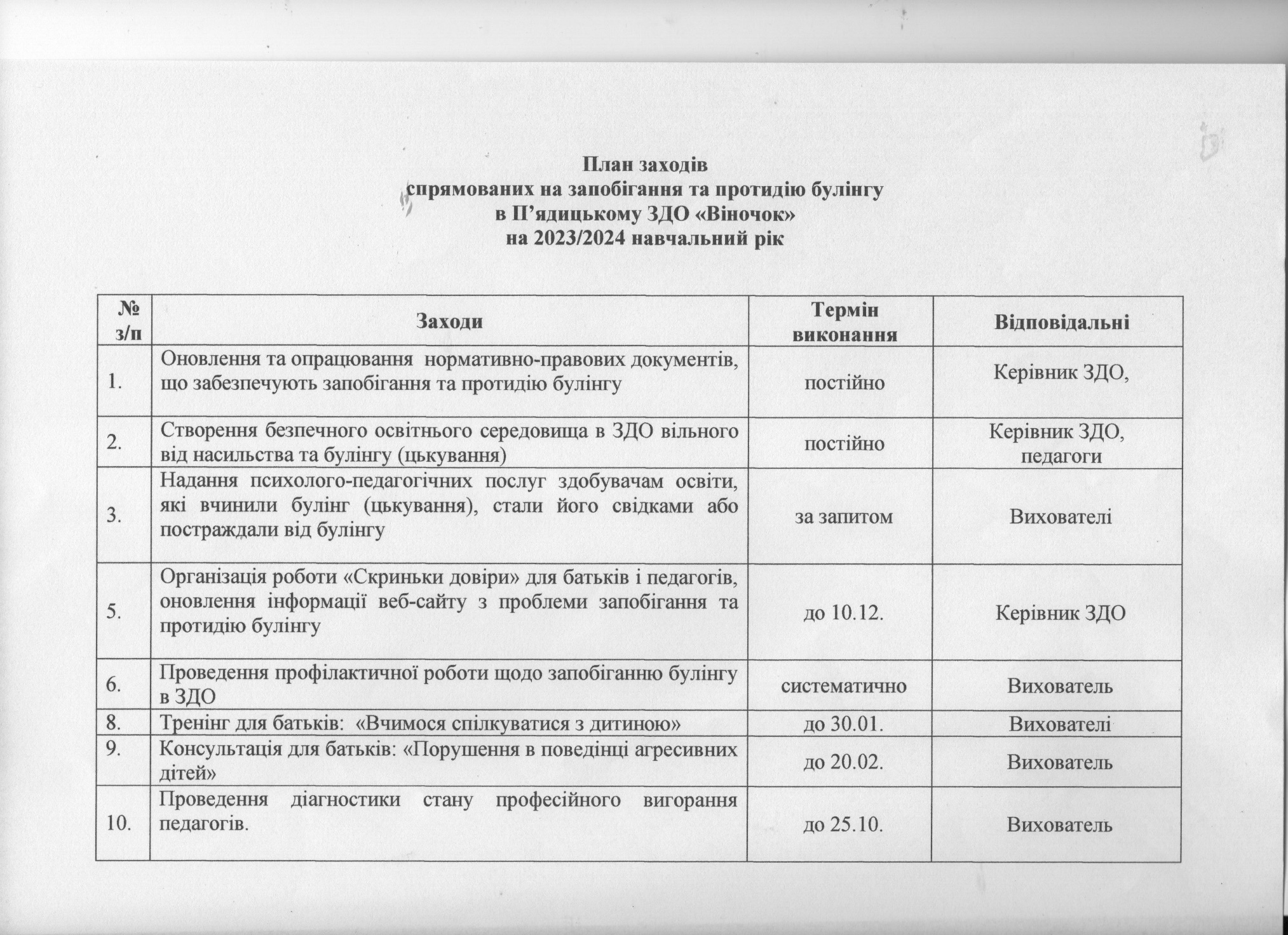 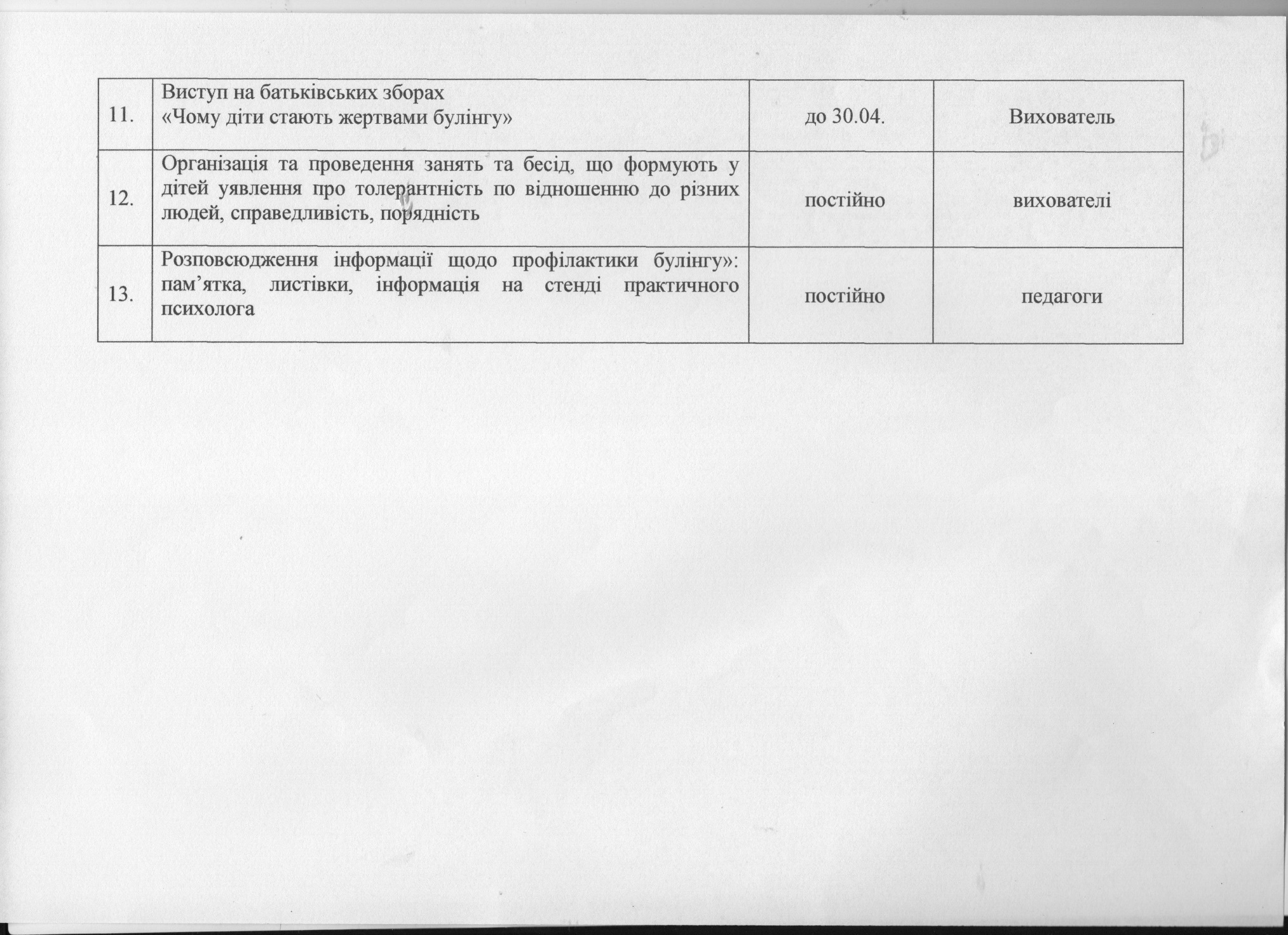  Повна назва дошкільного навчального закладу (за статутом)П’ядицький заклад дошкільної освіти(ясла-садок) «Віночок» П'ядицької сільської ради Ідентифікаційний код 20566987Адреса закладу78254 вул. О. Мічуріна,18 село П’ядикиКоломийського району  Івано-Франківської областіE-mail dnzpyadyky@ukr.netПрізвище, ім’я, по батькові директора закладу Бойчук Людмила ЯрославівнаОсвіта директора (повна назва навчального закладу, спеціальність за дипломом, рік закінчення ВНЗ) Вища бакалавр, Прикарпатський національний університет імені Василя Стефаника  за спеціальністю « Вчитель початкових класів»Дата заснування закладу(1991)  2010Дата реєстрації (перереєстрації) останньої редакції статуту2021 рікПрофіль закладу за статутом та робочим навчальним планом  (пріоритетний напрям роботи )патріотичнийТермін проведення експертизиМова навчанняукраїнськаПерелік навчальних програмпрограма розвитку дитини дошкільного віку   «Українське дошкілля» «Впевнений старт» № ВідомостіПоказники1.Мова навчанняУкраїнська2.Кількість груп усього53.Режим роботи груп:3.10,5 годин54.Кількість вихованців:99раннього віку35дошкільного віку645. Кількість працівників усього265. педагогічний персонал115. обслуговуючий персонал15Освітні лініїОсвітні лініїмолодшагрупасереднягрупастаршагрупаОсобистість дитини567897Дитина в соціумі465185Дитина в природному довкіллі718999Дитина у світі культури435489Дитина в сенсорно-пізнавальному просторі517486Мовлення дитини394785Гра дитини758391Загальний бал546890№з/п               Зміст роботиТермін виконання       віповідальнийпримітка                    1.2.3.Тема: Базовий компонент дошкільної освіти: реалізація інтегрованого підходу щодо розвиненості, освіченості та вихованості дитини дошкільного віку. 1.Про впровадження Базового компонента дошкільної освіти в освітній процес.  2.Про результати анкетування педагогів "Базовий компонент дошкільної освіти - державний стандарт" (1). 3. Обговорення питань: - Цінності дошкільної освіти. -Базові принципи реалізації базового компонента дошкільної освіти.. - Становлення компетентностей дитини під час здобуття дошкільної освіти. - Інваріантний складник стандарту дошкільної освіти. - Варіативний складник стандарту дошкільної освіти. - Умови реалізації стандарту дошкільної освіти. 5. Домашнє завдання.Тема: Освітні напрями Базового компонента дошкільної освіти: зміст та компетентності дитини. 1. Вправа «Корабель»2. Обговорення питань:- Освітній напрям "Особистість дитини".- Освітній напрям "Дитина в сенсорно-пізнававльному просторі".- Освітній напрям "Дитина в природному довкіллі".- Освітній напрям "Гра дитини".- Освітній напрям "Дитина в соціумі".- Освітній напрям "Мовлення дитини".- Освітній напрям "Дитина в світі мистецтва".- Варіативний складник стандарту дошкільної освіти.3.Тест для самодіагностики «Значення понять, що вживають в Стандарті дошкільної освіти».4. Домашнє завданняТема: Про результати робот педагога у 2023-2024 навчальному році.1. Вправа «Павутинка привітань» 2. Обговорення результатів анкетування педагогів "Базовий компонент дошкільної освіти - державний стандарт" (2). 3. Обговорення підсумків роботи у 2023-2024 навчальному році.4. Вправа «Мої сподівання»Упродовж рокуКерівник Вихователі музкерівник4.Самоосвіта:-Підвищувати теоретичний рівень та фахову майстерність педагогів різноманітними формами методичної роботи.- Стежити за педагогічними інноваціями в дошкільній освіті, проводити їх вивчення на педгодинах.- Вивчати нормативні документи та постанови Міністерства освіти і науки України.	- Систематично здійснювати контроль за самоосвітою педагогів, ведення щоденників із підвищенням професійного рівня.		- Систематично опрацьовувати і аналізувати статті в журналах «Вихователь-методист»,  «Методична скарбничка вихователя», «Дошкільний навчальний заклад», «Палітра педагога», «Джміль» в газеті «Освіта України» та інших педагогічних виданнях.		- Взаємовідвідування занять вихователями.- Підвищити власний освітньо-професійний рівень та психолого-методичну компетентність педагогічних кадрів у  реалізації завдань Базового компонента дошкільної освіти		.протягом рокущомісяцяпостійно1 раз в кварталЩомісяцяПротягом рокуПротягом рокукерівник ЗДО,педколективКерівник ЗДО5.Діагностика й аналіз навчально – виховного процесу (Перегляд занять, розваг, свят.)упродовж року керівник 6.Проведення моніторингу: Розвиток компетентностей дітейупродовж рокукерівник7.Моніторинг:«Педагогічна компетентність вихователя»упродовж рокукерівник№ п/пЗміст роботиТермін виконанняВідповідальнийПримітка1.1.11.21.31.4.1.51.61.7.1.8.1.9.1.101.11.Тема: «Про завдання діяльності колективу на 2023-2024 навчальний рік в умовах воєнного стану та пріоритетні напрямки створення іміджу сучасного закладу дошкільної освіти:Форма проведення круглий стілПро обрання секретаря педагогічної ради на 2023-2024н.р..Про підсумки роботи колективу за 2022/2023 навчальний рік. Аналіз виконання рішень педагогічної ради №3Обговорення Наказу МОН України від 06.06.2022 №527 «Про деякі питання національно-патріотичного виховання в закладах освіти України». Розгляд заходів щодо реалізації Концепції національно-патріотичного виховання в системі освіти України до 2025 року. Про організацію та зміст освітньо-виховної діяльності дітей дошкільного віку відповідно до рекомендацій МОН України, серпневих конференцій. Схвалення річного плану роботи ЗДО на 2023 -2024 навчальний рік.Завдання педагогічного колективу на 2023/2024 навчальний рік Про перелік чинних освітніх програм для використання у 2023/2024 навчальному році у закладі дошкільної освіти. Про затвердження:  Освітньої  програми   за якою буде працювати заклад. Видів та форм  перспективного та  календарного планування освітнього процесу.Орієнтовного розподілу занять  на 2023-2024 н.р.Списку педагогів, які атестуються в 2024 році. Списку педагогів, які підвищують кваліфікацію в 2023 - 2024 навчальному році.  Про підсумки літнього оздоровчого періоду. 7 порад, як працювати ефективно в умовах невизначеності та дії правового режиму воєнного стану. Проект  рішення педагогічної ради.31.08.2022КерівникКерівникКерівник вихователі2.2.1.2.2.2.3.2.4.2.5.2.6.2.7.Тема: Про формування соціально-економічної компетентності дітей, елементарних економічних та логіко-математичних уявлень дітей дошкільного віку як  складової у підготовці до успішного навчання в умовах Нової української школи Про виконання рішень попередньої педради.Про навички, орієнтовані на сталий розвиток, або  три складники освіти для сталого розвитку: економічний, екологічний, соціальний (методичні рекомендації МОН України)Про формування економічної досвідченості дошкільників засобами гриКоректурні таблиці як засіб економічного виховання дошкільниківДиспут «Чи потрібно дошкільнику економічне виховання?»Економіст із дитинства, або Формуємо соціально-фінансову грамотність дошкільника.Про результати тематичної перевірки «Вивчення стану логіко-математичного розвитку дітей дошкільного віку» Проект рішення педагогічної ради.14.12.202315.02.2024керівникВихователіКерівникВихователь ПАВЛЮК Н.В.Вихователь БОЛЕДЗЮК В.М.Вихователь ГУРАК І.С.Музкерівник СТЕФАК М.В.керівник3.3.1.3.2.3.3.3.4.3.5.3.6.3.7. Тема: Щодо формування  повноцінно життєтворчої особистості дитини, яка поєднує в собі духовне мовленнєве багатство, патріотизм, соціально - моральну чистоту, шляхом формування  культури українського мовлення засобами української народної казки та поетичних творів сучасних авторів. Про виконання рішень попередньої педради. Про організацію освітньої роботи з дітьми на основі літературного тексту. Щодо виховання патріотів змалечку.Про формування комунікативної компетенції дітей дошкільного віку : методи інтерактивної взаємодії  Про скарби українського фольклору – дітям ХХІ століття Диспут «Як сконцентруватися на роботі під час війни» Поради: Сім ознак безстресового освітнього процесу. Про результати тематичної перевірки «Вивчення рівня мовленнєвого розвитку дитини». Проект рішення педагогічної ради.14.12.202315.02.2024керівникВихователіКерівникВихователь ПАВЛЮК Н.В.Вихователь БОЛЕДЗЮК В.М.Вихователь ГУРАК І.С.Музкерівник СТЕФАК М.В.керівник4.4.1.4.2.4.3.4.4.4.5.4.6.4.7.Тема: Підсумки діяльності педагогічного колективу, виконання річного плану роботи за 2023-2024 навчальний рік. Досягнення та проблемиПро виконання рішень попередньої педради.Про результати моніторингу педагогічної діяльності педагогів.Про фізичну готовність дітей до навчання в школі. Про психологічну готовність дітей    шестирічного віку   до навчання    у      школі. Про  результативність освітньої діяльності з дітьми старшого дошкільного віку.  Про організацію літнього оздоровлення дітей. Затвердження плану роботи.  Обговорення пріоритетних завдань роботи ЗДО на 2024/2025 навчальний рік Проект рішення педради.До 31.05.2024Керівник вихователі№ з/пЗміст роботиТермін виконанняВідповідальнийпримітка1.Інтегроване заняття розвиток мовлення-малювання: «Ягідки на кущиках» 06.03.24р. Мартинюк Г.Д.2.«Подорож з Колобком»  (комбіноване заняття з розвитку мовлення+сенсорне виховання+ моральне виховання)20.03.24р.Павлюк Н.В.3.«Назустріч казці» (розвиток мовлення+  художня література)15.11.2023р.Бенев’ят О.В.4.«Допоможемо звірятам новий дім побудувати» ( логіко-математичний розвиток)04.10.2023р.Козарук Д.Д.5.«Україна мій рідний край»- (  розвиток мовлення+аплікація)               07.12.2023р.Прислупська О.Я.6.«Чарівне дерево» (заняття  з малювання з використання нетрадиційних технік малювання)10.04.24р.Боледзюк В.М.7.«Подорож зайчика» інтегроване(   логіко- математичного розвитку  )22.11.23р.Борович І.С.8.«На допомогу Попелюшці» ( логіко- математичного розвитку + художня література)01.12.2023рОстафійчук О.Р.9.«Подорож з їжачком»( ознайомлення з навколишнім +ліплення)               21.02.2024р.Грищук О.С.№ з/пЗміст роботиТермін виконанняВідповідальнийПримітка 1.1.Як здійснювати освітню діяльність у режимі воєнного стану.Вересень керівник2.2- Формування здоров’язбережувальноїкомпетентності у дітей дошкільного віку.Жовтень ВиховательВікторія БОЛЕДЗЮК3.3. Вплив музикотерапії  на психологічне здоров‘я дошкільника.листопадМузкерівникМарта СТЕФАК4.Як допомогти дитині, що має недоліки мови в умовах ЗДО.Січень Вихователь Наталя ПАВЛЮК5. Навчаємо дошкільників елементів жестового спілкування.Січень Вихователь Ольга ОСТАФІЙЧУК6.Як мотивувати дошкільників до заняття фізичною культуроюСіченьВиховательОлеся Грищук7. Робота з літературними творами : три прийоми	ЛютийВихователь Оксана ПРИСЛУПСЬКА8.Художня література як засіб подолання мовленнєвих недоліків у дітей дошкільного віку.БерезеньВиховательІрина БОРОВИЧ9.Граємо і вчимося говорити.березеньВихователь Галина МАРТИНЮК10.Проводимо рухливі ігри в обмеженому просторі.квітеньВиховательОксана БЕНЕВ’ЯТ№ з/пЗміст роботиТермін виконанняВідповідальний1.Семінар-практикум: «Стрес-менеджмент у професійній діяльності педагога»ЖовтенькерівникВихователімузкерівник2.Майстер-клас: нетрадиційні техніки малювання: «Малювання кавою»СіченьЛюдмила БОЙЧУКВікторія БОЛЕДЗЮК2.Семінари: Роль дитячої книжки у мовленнєвому розвитку дітей.               2.Ігри для розвитку слухової увагилютийВихователі№ з/пЗміст роботиТермін виконанняВідповідальнийПримітка 1.Огляд готовності груп до нового                  навчального рокуСерпень-Вересенькерівник2.Осінній вернісажЖовтеньВихователі3.«Моя іграшка на ялинку» (іграшки з різних матеріалів)Груденьвихователі 3.Сотня небесних ангелівЛютийвихователі 4.Великодній вернісажКвітеньвихователі 5.З вірою в майбутнє… (До Дня захисту дітей)Червеньвихователі № п/пЗміст роботиТермін виконанняВідповідальнийПримітка1.Здійснювати ведення документації відповідно до Інструкції про ділову документацію ЗДО.Протягом рокукерівник2.Поповнити кабінет фондовою науковою, довідковою, спеціальною літературою, матеріалами з вітчизняного та зарубіжного досвіду роботи, розробками з досвіду роботи педагогів дошкільного закладу і міста.			протягом рокуКерівник ЗДО,3.Проводити індивідуально – методичну роботу з вихователями, спеціалістами з питань складання навчальних програм, планів роботи, конспектів занять.	протягом року4.Знайомити педагогів з новинками науково-методичної літератури, періодичними виданнями.	протягом року 5.6.Поновити напрацювання методичного матеріалу на допомогу молодим вихователям з метою детального вивчення програми «Українське дошкілля» та Базового компонента	З метою підвищення ефективності педагогічної діяльності, адаптації роботи ЗДО в період воєнного правового режиму, здійснювати індивідуальне консультування педагогів.протягом року7.Проводити консультації щодо організації розвивального простору у групах.постійно8.Вивчати систему роботи педагогів, які підлягають атестації.	відповідно до графіку9.Поновити картотеку в кабінеті та на групах.	протягом року10.Провести День Знань та День Дошкілля.	27.09.2023вихователі груп11.Оформити атестаційний куточок.	До20.09.202312.Провести анкетування для батьків «Безпека життєдіяльності дітей під час війни».До 15.10.2023вихователі груп13.Розробити методичні рекомендації «Основні підходи до формування безпечної поведінки дітей у надзвичайних  ситуаціях та виявленні підозрілих предметів».		До 25.12.202314.Систематизувати і поновити картотеку друкованих матеріалів періодичних видань дошкільного закладу.	КерівникВихователі15.Оформити матеріали атестації педагогічних працівників.	До 25.03.202416.Підготувати план заходів до Тижня безпеки дитини та Дня цивільного захисту.	.	До 15.04.2024Керівник17.Методичні посиденьки на тему: «Погляд в майбутнє», анкетування на тему «Над якою проблемою будемо працювати в 2024/2025  навчальному році»		Вихователь№ п/пЗміст роботиТермін виконанняВідповідальнийПриміткаОрганізаційна роботаОрганізаційна роботаОрганізаційна роботаОрганізаційна роботаОрганізаційна робота1. Скласти і обговорити спільний план заходів ЗДО і ліцеюВересеньдиректор , вихователь,вчитель початкових класів2.Організувати екскурсію до школи: по ознайомленню з територією, приміщенням.квітеньДиректор,   вихователь3.Екскурсія для вихователів ЗДО з переглядом "ранкових зустрічей" у першому класі П’ядицького ліцеюлистопадВихователь, вчитель початкових класів4.Відслідковувати успіхи дітей випускників.протягом рокудиректор   вихователь5. Зустріч першокласників із вихованцями старшої групи «Мої враження про школу».директор   вихователь6. Зустріч першокласників із вихованцями старшої групи «Цікаві спогади про дитячий садок».директор   вихователь7.  Запросити представників школи для зустрічі з батьками з питань підготовки дітей до шкільного життя.директор   виховательМетодична роботаМетодична роботаМетодична роботаМетодична роботаМетодична робота1.Відвідання вчителями занять, розваг  старших дошкільників.впродовж рокупедагогічний колектив ЗДОСпівпраця із сім’єюСпівпраця із сім’єюСпівпраця із сім’єюСпівпраця із сім’єюСпівпраця із сім’єю1. Провести батьківські  збори в старшій групі: «Які вони – майбутні школярі?» Травеньдиректор,
вихователі старшої групи,вчитель ліцею, 2Анкетування батьків «Чи знаєте ви своїх дітей»ДиректорВихователі№ п/пЗміст роботиТермін виконанняВідповідальнийПримітка1.«Правила утримання, навчання і виховання дітей у закладі дошкільної освіти «Віночок» с. П’ядикиВересеньдиректор,  вихователі2.Оформити наочні консультативні матеріали для батьків відповідно до річних завдань із основних напрямів роботи закладу (Консультації)вересеньдиректор,  медична сестра3.Ранкові зустрічі, психологічні етюди – Спільна робота з оптимальної адаптації дітейвересень -жовтеньдиректор, муз. керівник, вихователі4.Розроблення рекомендацій –  Збалансоване харчування дітейЛистопадДиректор5.Проведення тренінгу  «Як навчитися розуміти дитину»Груденьдиректор,музичний керівник, вихователі6.  Круглий стіл: « У кожної сім’ї свої традиції»Січеньдиректор, вихователі7.Майстер клас: «Роль сім’ї у розвитку мовлення дитини»Лютийдиректор,вихователі8.«Досліджуємо світ разом»Дослідження, експерементуванняБерезеньВихователь    9.«Чи знаєте ви свою дитину?»АнкетуванняКвітеньДиректорвихователь10.«Виховуємо майбутнього школяра»(труднощі в опануванні знань, причини та шляхи подолання )ПорадиТравеньдиректор вихователь11.Спільна робота:Залучити батьків до проведення  АКЦІЇ :–Допоможи пташині –   Посади дерево чи квіткугруденьквітеньвихователь11.День відкритих дверей-показові заняття для батьків у групі. лютий.Квітень11. «Батьківська скринька» — дає можливість батькам у зручний для них час вносити пропозиції щодо поліпшення освітнього процесу, ініціювати обговорення проблемних питань, як діяльності закладу освіти, так і розвитку своєї дитиниЖовтень11.Групові батьківські збори.Групові батьківські збори.Групові батьківські збори.Групові батьківські збори.12.Група «Веселка» Я дорослішаю Психологічно-вікова характеристика дітей 3-го року життя.Як розвивати мовлення дітей дошкільного вікуГра – ефективний метод роботи з дітьмивересеньсіченьтравеньвихователіГрупи «Сонечко»  , «Калинка»На зустріч один одномуКазка вчить, як на світі житьКраїна сенсорики запрошує всіх васвересеньлютийтравеньвихователіГрупа «Капітошка»Соціалізація дитини в сім’їКомпетенції, якими повинні володіти діти на 6-му році життя. (консультація). Я майбутній школярвересеньлютийтравеньвихователіГрупа «Ромашка»Партнерська взаємодія з дитиноюДошкільний заклад-сім’я-дитинаКазка вчить, як на світі житивересеньлютийтравеньвихователі№ та назва блоку№ та назва блокуТема (зміст) діяльності ТермінВідповідальнийПримітка6.1. Вивчення стану організації освітнього процесуТематичне- Вивчити стан адаптації дітей раннього віку  та молодшого дошкільного  віку до умов закладу дошкільної освіти- Вивчити стан логіко-математичного розвитку дітей дошкільного віку - Вивчити стан організації пізнавальної діяльності дітей - Вивчити рівень мовленнєвого розвитку дитини До 30.10.2023До 30.11.2023До 15.01.2024До 10.02.2024керівникдовідка довідка до ІІ педради наказ, довідкадовідка до ІІІ педради6.1. Вивчення стану організації освітнього процесуКомплекснийВивчити стан організації життєдіяльності дітей.До 30.04.2024наказдовідка6.1. Вивчення стану організації освітнього процесуПідсумковий Показники компетентності випускника закладу дошкільної освіти.				До 25.05.2024Керівник ЗДО, 6.1. Вивчення стану організації освітнього процесуВибірковий- Готовність вихователів та спеціалістів до занять та режимних моментів.- Самоосвіта педагогів.		Протягом року До відома протягом рокуКерівник (всі педагоги)Керівник(всі педагоги)	6.1. Вивчення стану організації освітнього процесуПопереджувальнийСтан ведення документації відповідно до Примірної інструкції з діловодства у ЗДО.Протягом рокукерівник(всі педагоги)інформація на нараді прикерівнику	6.1. Вивчення стану організації освітнього процесуОперативно-оглядовий - Медико-педагогічний контроль занять з фізкультури.Оперативний контроль: - Проведення ранкових зустрічей;- Про організацію самоосвітньої діяльності педагогів; - Планування освітньої роботи з дітьми;- Про організацію роботи щодо соціального захисту дітей пільгових категорій;- Планування роботи щодо партнерської взаємодії з батьками в групах";- Додержання режиму дня;- Структура прогулянки;- Формування культурно-гігієничних навичок у дітей в групах раннього та молодшого віку;- Організація роботи з чергування дітей в старших групах;- Сюжетно-рольова гра дітей в середніх групах в другій половині дня;- Проведення гімнастики пробудження з дітьми в групах раннього та молодшого віку;- Проведення свят та розваг;- Про стан роботи з дітьми з безпеки життєдіяльності;- Проведення занять з дітьми;- Організація експериментально-пошукової діяльності дітей впродовж дня. Жовтень, квітеньВересеньЖовтень  Листопад ГруденьЛютийБерезень КвітеньТравень ЛистопадЖовтеньГруденьЛистопадСіченьЛютийБерезеньТравеньКерівник медсестра (всі групи) КерівникКерівникКерівник     Керівник КерівникКерівник вихователіВихователі музичний керівникКерівникпротоколи МПК6.2. Вивчення  питань функціонуванняБезпека життєдіяльності, охорона праці, охорона дитинстваОперативний контроль:1. Перевірка виконання дотримання інструкцій з безпеки життєдіяльності всіх учасників освітнього процесу із складанням відповідного акту.2. Перевірка знань нормативних актів з охорони праці, здоров’я, пожежної, радіаційної безпеки, цивільної оборони, дорожнього руху, гігієни праці, виробничої санітарії, поводження в надзвичайних ситуаціях тощо всіх працівників закладу.3. Стан роботи щодо дотримання працівниками закладу вимог законів та інших нормативно-правових актів з охорони праці, інструкцій з охорони праці.4. Контроль за безпекою навчального обладнання, приладів, навчально-наочних посібників тощо, які використовуються під час освітнього процесу відповідно до чинних типових переліків і норм.5. Стан роботи щодо попередження нещасних випадків з працівниками та дiтьми.6. Стан загального тexнiчного огляду будинку і споруд закладу дошкільної освіти.7. Стан спортивного обладнання у спортивному залі та проведення занять з музики у музичній залі. 8. Виконання плану заходів, спрямованих на запобігання та протидію булінгу (цькування) в закладі освіти, виявлення проблем у сфері запобігання та протидії булінгу (цькування), вжиття заходів для їх вирішення.9. Стан малих форм на дитячих майданчиках, спортивного обладнання наспортивному майданчику та ігровихдитячих майданчиках.Цивільний захистОперативний контроль:1. Стан готовності сил і засобів евакуації вихованців закладу, педагогічного складу та обслуговуючого персоналу із зон надзвичайних ситуацій у безпечні райони.2. Стан організації роботи з цивільного захисту в закладі.3. Стан проведення моніторингу щодо якості організації освітнього процесу з дітьми, а саме: визначенням необхідних умов, засобів, форм і методів з основ безпеки життєдіяльності.Пожежна безпекаОперативний контроль:1. Стану пожежної безпеки навчальних, підсобних та інших приміщень.2. Стан евакуаційних шляхів та системи оповіщення на випадок надзвичайних ситуацій.3. Стан вентиляційних каналів на харчоблоці ЗДО.15.12.202305.01.2024Що квартальноЩомісячноЩомісячноЩо квартальноЩо квартальнощомісячно Що квартальноДо 30.10.2023 До 30.05.2024 До 30.12.2023До 25.10.2023 До 25.05.2024ЩоквартальноКерівникЗДО,сестра медична старшаКомісія з перевірки знаньКерівник ЗДОКерівник ЗДО, Завідувач господарствомМузичний керівник, вихователіКерівник ЗДО, вихователіКерівникВихователі, Керівник ЗДОКерівник ЗДОКерівник ЗДОКерівник ЗДО, завідувач господарствомКерівник ЗДОЗавідувач господарством6.2. Вивчення  питань функціонуванняОрганізація харчуванняОперативний контроль:1. Вивчення санітарно-гігієнічного стану харчоблоку та організації харчування в закладі.2. Стан транспортування продуктів харчування, умови і терміни придатності, відповідність сертифікатам якості продуктів. 3. Контроль за технологією приготування страв, їхній вихід, наявність відібраних добових проб кожної страви.4. Стан роботи щодо дотримання належних умов повноцінного збалансованого харчування дітей.5. Відповідність режиму харчування та умов прийому їжі віковим та гігієнічним вимогам.6. Стан роботи щодо виховання культурно-гігієнічних навичок у вихованців під час приймання їжі. 7. Забезпечення оптимального питного режиму дітей.Вибірковий контроль:1. Стан дотримання маркування дитячих меблів відповідно до антропометричних вимірювань дітей.ЩомісячноЩомісячноЩомісячноЩомісячноЩомісячноЩомісячноЩомісячноЩомісячноЗавідувач господарством, сестра медична старшаЗавідувач господарством, сестра медична старшаСестра медична старшаКерівник ЗДО, сестра медична старшаКерівник ЗДО, сестра медична старшаВихователіСестра медична старшаЗавідувач господарством, сестра медична старша6.2. Вивчення  питань функціонуванняМедичне обслуговування- Перевірка організації обліку медичних карток, визначення груп здоров’я.- Вивчення організації безпечного харчування вихованців, дієтичне харчуванняОперативний контроль:1. Стан здоров’я дітей, захворювання.2. Організація рухового режиму дітей та загартування.3. Стан роботи щодо ефективності виконання заходів з фізкультурно-оздоровчої роботи.4. Виконання медико-профілактичних заходів.22.10.2023 20.01.2024ЩоквартальноЩоквартальнощо квартальноЩоквартальноКерівник ЗДОКерівник ЗДОКерівник ЗДО, сестра медична старшаМедична сестра старша,Медична сестра старша№ з/пФорма проведення заходівТема, зміст заходівТермін проведенняВідповідальнийПримітки7.1.Забезпечення матеріально – технічних та навчально – методичних умов7.1.Забезпечення матеріально – технічних та навчально – методичних умов7.1.Забезпечення матеріально – технічних та навчально – методичних умов7.1.Забезпечення матеріально – технічних та навчально – методичних умов7.1.Забезпечення матеріально – технічних та навчально – методичних умов7.1.Забезпечення матеріально – технічних та навчально – методичних умов1.1.Здійснювати  матеріально-технічне забезпечення закладу освіти згідно з ліцензійними умовами.2. Перевірити готовність ЗДО до нового навчального року.	3. Забезпечити підготовку закладу до роботи в осінньо – зимовий період.	4. Забезпечення закладу інвентарем для прибирання території 5. Благоустрій території закладу та укриття.		6. Перевірити стан ігрового майданчика та забезпечити заміну піску.8. Фарбування та ремонт ігрового та спортивного обладнання на ігровому майданчику.9. Ремонт групових приміщень, приміщень укриття.10. Контролювати роботу кухаря; закладання продуктів харчування; якість приготування страв; технологію приготування страв; норми видачі порцій; дотримання санітарно-гігієнічних вимог під час обробки продуктів харчування; виконання інструкцій з охорони праці.		11. Контролювати виконання посадових обов’язків усіма працівниками закладу.		12. Здійснювати контроль за економією електроенергії , тепла (згідно з лімітом)		13.Контроль за своєчасним проходженням медичного огляду працівниками ЗДО	.	14. Здійснювати контроль за санітарним станом приміщень ЗДО та ділянки, перевіряти якість прибирання.			15.Упорядковувати територію дошкільного закладу.		16.Проводити поточний ремонт	.	17.Слідкувати за справністю обладнання. У разі потреби своєчасно ремонтувати меблі та м’який інвентар.18. Поповнити іграшковий запас.	19.	Проведення інструктажів з охорони праці та пожежної безпеки з персоналом	.	Постійно директор 1.Здійснювати  матеріально-технічне забезпечення закладу освіти згідно з ліцензійними умовами.2. Перевірити готовність ЗДО до нового навчального року.	3. Забезпечити підготовку закладу до роботи в осінньо – зимовий період.	4. Забезпечення закладу інвентарем для прибирання території 5. Благоустрій території закладу та укриття.		6. Перевірити стан ігрового майданчика та забезпечити заміну піску.8. Фарбування та ремонт ігрового та спортивного обладнання на ігровому майданчику.9. Ремонт групових приміщень, приміщень укриття.10. Контролювати роботу кухаря; закладання продуктів харчування; якість приготування страв; технологію приготування страв; норми видачі порцій; дотримання санітарно-гігієнічних вимог під час обробки продуктів харчування; виконання інструкцій з охорони праці.		11. Контролювати виконання посадових обов’язків усіма працівниками закладу.		12. Здійснювати контроль за економією електроенергії , тепла (згідно з лімітом)		13.Контроль за своєчасним проходженням медичного огляду працівниками ЗДО	.	14. Здійснювати контроль за санітарним станом приміщень ЗДО та ділянки, перевіряти якість прибирання.			15.Упорядковувати територію дошкільного закладу.		16.Проводити поточний ремонт	.	17.Слідкувати за справністю обладнання. У разі потреби своєчасно ремонтувати меблі та м’який інвентар.18. Поповнити іграшковий запас.	19.	Проведення інструктажів з охорони праці та пожежної безпеки з персоналом	.	До 17.08.2023До01.11.2023До01.11.2023До30.09.2023До01.08.2024До 01.07.2024Постійнопостійнопостійнодо.01.09.202301.03.2024Протягом рокуЗавгоспКерівникЗавгоспЗавгоспКерівникм/сКерівникЗавгоспм/сзавгоспзавгоспкерівник2Робота з документами1.Затвердити графік роботи працівників2. Затвердити штатний розпис, кошторис3.Провести тарифікацію педагогічних працівників4. Переглянути стан ведення трудових книжок, особових справ 4.Скласти графік відпусток працівників ЗДО на 2024 рікпротягом рокудиректор3Укласти договори з постачальниками, виставити на ДЗОПоповнення ЗДО  миючими та дезінфікуючими засобами, продуктами харчування Ппротягом рокудиректор договори5КонтрольЗдійснювати контроль за своєчасним внесенням батьківської плати за харчування дітей в ЗДО.Щомісяцядиректортабелі,звіти6 Контроль-Економія електроенергії, водопостачання та   теплопостачання-Своєчасне  внесенням  батьківської плати за утримання дітей  в ЗДОпротягом рокудиректор журнали обліку7Інвентаризація та   списанняПровести інвентаризацію, списати непридатне майноПостійнодиректор активідомості7.2. САНІТАРНО – ПРОСВІТНИЦЬКА РОБОТА7.2. САНІТАРНО – ПРОСВІТНИЦЬКА РОБОТА7.2. САНІТАРНО – ПРОСВІТНИЦЬКА РОБОТА7.2. САНІТАРНО – ПРОСВІТНИЦЬКА РОБОТА7.2. САНІТАРНО – ПРОСВІТНИЦЬКА РОБОТА7.2. САНІТАРНО – ПРОСВІТНИЦЬКА РОБОТА1. Профілактична   робота:Гігієнічніе навчання/виованняпротягом рокуСтарша медсестра2.   Контроль-Результатами проходження  персоналом медичного огляду -Якістю  продуктів  харчування,  наявність супроводжувальних  документів-Збереженням   та   використанням миючих,  дезінфікуючих та засобів індивідуальногозахисту протягом рокудиректор3Складання   меню  Перспективне  меню,  щоденне менюпротягом рокудиректор4Поновлення стендівПоновити інформаційні стенди та куточки здоров'я.ВересеньДиректорМедсестра5 Бесіди  з батьками:Необхідність дотримання правил особистої гігієни,  профілактика  респіраторних захворювань та гострих кишкових упродовж року вихователі6Бесіди з кухаремВимоги до збереження продуктів та   приготування  страв: маркування  посуду та   санітарні  правила миття  посуду Постійно директор7Бесіди  з помічником вихователя   Дотримання належного  санітарно -  гігієнічного  стану  приміщення, дезінфекції поверхонь,провітрювання після кожного заняття впродовж не менш 10 хв Постійнодиректор8Інструктажі1. Охорона праці та безпека життєдіяльності (вступний, первинний,  на   робочому місці, повторний, цільовий, позаплановий). 2.Особливості роботи закладу впродовж карантину,обмежувальних і протиепідемічних заходів та порядку дій у випадку виявлення ознак респіраторних захворювань у вихованців чи працівниківпротягом рокуДиректор9.Перезарядка вогнегасниківПо мірі необхідностіЗавгосп№датаПитання для розглядуДоповідачвідмітка1.вересень1.Дотримання правил внутрішнього трудового розпорядку працівниками ЗДО- Розгляд та затвердження основних напрямів удосконалення роботи і розвитку закладу дошкільної освіти.	директор січеньВиконання вимог охорони праці та пожежної безпеки працівниками ЗДО:- Розгяд питань методичної та фінансово-господарської діяльності закладу дошкільної освіти. 	Директор2.червень Звіт  керівника про свою діяльність  у 2023 – 2024навчальному роцідиректор №датаПитання для розглядуДоповідачпримітка1.вересеньДотримання трудової та виконавської дисципліни, поліпшення умов організації праці працівників закладу дошкільної освіти в умовах воєнного стану.Стан підготовки до осінньо-зимового періоду.директор завгосп2.жовтеньПроходження працівниками закладу обов’язкових медичних оглядів.Про підготовку до проведення новорічних свят.Про дотримання працівниками виконавчої дисципліни.директор медсестра3.груденьАналіз результатів анкетування батьків з питань організації харчування в ЗДО.Про підготовку до проведення весняних свят.Стан ведення документації в групах згідно Інструкції з діловодства у закладах дошкільної освіти.	Директорвихователі4.травеньРівень захворюваності дітей за І квартал. Аналіз відвідування дітей.Виконання норм санітарного регламенту.Аналіз дотримання лімітів та режиму економії виробничих ресурсів. Збереження соціального майна.директор медсестравихователі5.червеньПро підготовку дошкільного закладу до роботи в 2023-2024 навчальному роціДиректор№датаПитання для розглядуДоповідачвідміткажовтеньІ. 1. Готовність до нового навчального року.2. Звіт про стан літнього оздоровлення.3. Правила внутрішнього розпорядку в ЗДО. Затвердження графіків роботи усіх служб.4. Охорона життя і здоров’я дітей в ЗДО.5. Підготовка закладу дошкільної освіти до осінньо-зимового періоду. 	Керівник Сестра медична старшаЗавгосплистопадІІ. 1. Про режим та організацію харчування в закладі. Організація системи моніторингу за виконанням НАССР. 2. Про підсумки	перевірки харчування дітей у групі старшого дошкільного віку.3. Про проведення інвентаризації в ЗДО.4. Про готовність закладу до роботи в осінньо-зимовий період. 5. Стан приміщення укриття, опалювальної, вентиляційної, протипожежної, каналізаційної систем, покрівлі закладуКерівникСестра медична старшаЗавгоспІІІ. 1. Харчування дітей. Виконання норм.2. Зміцнення здоров’я та зниження захворюваності. 3. Інформація про стан перевірки з даних питань.  КерівникСестра медична старшагруденьІV. 1. Про розгляд цінової політики на продукти харчування у 2024 році. 2. Ознайомлення із переліком асортименту продуктів харчування для дітей з особливими дієтичними потребами відповідно до додатку 11 норм та Порядку організації харчування у закладах освіти та дитячих закладах оздоровлення та відпочинку (постанова Кабінету Міністрів України від 24.03.2021 №305)3. Про підсумки перевірки безпечності та якості продуктів харчування і продовольчої сировини, що надходить до закладуКерівникСестра медична старшаЗавгоспсіченьV. 1. Про виконання заходів енергозбереження за I півріччя 2023-2024 навчального року.2. Аналіз відвідування дітьми ЗДО за I півріччя 2023-2024 навчального року.3. Про підсумки перевірки дотримання графіка видачі готових страв з харчоблоку для кожного вікового періоду та умов зберігання продуктів харчування в закладіКерівникСестра медична старшалютийVІ. 1.  Про ведення ділової документації.Про підсумки перевірки стану харчування дітей у групі молодшого дошкільного віку.березеньVІІ. 1. Наповнення розвивального середовища груп раннього віку2. Про підсумки перевірки стану санітарно – гігієнічного режиму на харчоблоці3. Про культуру мовного спілкування педагогів з батьками у вайбер – групах.КерівникСестра медична старшаквітеньVІІІ.1. Психологічний клімат у колективі закладу.2. Аналіз фізкультурно-оздоровчої роботи.3. Аналіз виконання плану по покращенню матеріальної бази та ремонтних робіт.КерівникзавгоспСестра медична старшатравеньХ. 1. Про підсумки методичної та освітньої роботи у 2023/2024 навчальному році2. Аналіз результатів роботи з батьками3. Підготовка до літнього періодуКерівникСестра медична старшаВихователі№п\пзаходиТермінвиконаннявідповідальніпримітка1.Ознайомити учасників освітньо-виховного процесу з нормативними документами, в яких висвітлюється питання охорони життя і здоров’я дошкільниківпротягом рокудиректорзавгосп2.Систематично здійснювати контроль за дотриманням санітарно-гігієнічних, протипожежних норм і правил, техніки безпеки, вимог безпечної життєдіяльності дітей і працівниківПостійнодиректормедсестразавгосп3.Своєчасно проводити інструктажі з персоналом з питань охорони життя та здоров’я дітейзгідно графікадиректорзавгосп4.Провести перевірку на  наявність інструкцій по ТБ і ППБ на робочих місцяхВересеньдиректорзавгосп5.Перевіряти дотримання працівниками правил внутрішнього трудового розпорядку, виконання посадових інструкційПостійнодиректор6.Розглядати питання щодо попередження дитячого травматизму в ЗДО на педгодинах, виробничих нарадахсистематичнодиректорзавгоспмедсестра7.Проводити практичні навчання працівників з цивільного захистузгідно планудиректорзавгосп8.Підвищити особисту відповідальність співробітників у період проведення масових заходівпротягом рокудиректорзавгосп9.Розглядати питання охорони життя та попередження дитячого травматизму під час проведення загально садкових та групових батьківських зборівпротягом рокудиректор10.Проводити інформаційно-роз’яснювальну роботу серед батьків вихованцівпротягом рокудиректорвихователімедсестра